浙江财经大学第五届国际青年学者论坛报名表备注：请来学校接洽时提供相关原件及复印件，原件核对后返还。学术论文定级标准参照现行《浙江财经大学期刊定级标准》执行姓    名姓    名姓    名姓    名性别性别性别性别性别性别民族民族民族民族照 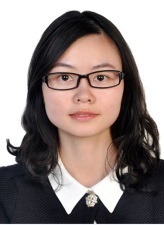 片照 片政治面貌政治面貌政治面貌政治面貌身份证号/护照号身份证号/护照号身份证号/护照号身份证号/护照号身份证号/护照号身份证号/护照号身份证号/护照号身份证号/护照号照 片照 片国籍/户籍国籍/户籍国籍/户籍国籍/户籍职 称职 称职 称职 称职 称职 称学历/学位学历/学位学历/学位学历/学位学历/学位学历/学位学历/学位照 片照 片联系电话联系电话联系电话联系电话通讯地址通讯地址通讯地址通讯地址通讯地址通讯地址通讯地址通讯地址通讯地址照 片照 片EmailEmailEmailEmail现工作单位现工作单位现工作单位现工作单位学术职务或兼职学术职务或兼职学术职务或兼职学术职务或兼职学术职务或兼职学术职务或兼职学术职务或兼职学术职务或兼职导师情况导师情况导师情况导师情况硕士生导师硕士生导师硕士生导师硕士生导师工作单位及职务工作单位及职务工作单位及职务工作单位及职务工作单位及职务工作单位及职务工作单位及职务工作单位及职务导师情况导师情况导师情况导师情况博士生导师博士生导师博士生导师博士生导师工作单位及职务工作单位及职务工作单位及职务工作单位及职务工作单位及职务工作单位及职务工作单位及职务工作单位及职务导师情况导师情况导师情况导师情况博士生导师博士生导师博士生导师博士生导师工作单位及职务工作单位及职务工作单位及职务工作单位及职务工作单位及职务工作单位及职务工作单位及职务工作单位及职务家属情况配偶配偶配偶年龄年龄年龄年龄年龄年龄年龄是否需安置是否需安置是否需安置是否需安置是否需安置是否需安置是否需安置家属情况学历学历学历工作单位及职务工作单位及职务工作单位及职务工作单位及职务工作单位及职务工作单位及职务工作单位及职务家属情况子女子女子女就读年级就读年级就读年级就读年级就读年级就读年级就读年级享受政府特殊津贴及入选省部级以上人才工程等情况享受政府特殊津贴及入选省部级以上人才工程等情况享受政府特殊津贴及入选省部级以上人才工程等情况享受政府特殊津贴及入选省部级以上人才工程等情况享受政府特殊津贴及入选省部级以上人才工程等情况曾教课程曾教课程曾教课程曾教课程曾教课程求学经历（注明起止时间、学校和专业）求学经历（注明起止时间、学校和专业）求学经历（注明起止时间、学校和专业）求学经历（注明起止时间、学校和专业）求学经历（注明起止时间、学校和专业）求学经历（注明起止时间、学校和专业）求学经历（注明起止时间、学校和专业）求学经历（注明起止时间、学校和专业）求学经历（注明起止时间、学校和专业）求学经历（注明起止时间、学校和专业）求学经历（注明起止时间、学校和专业）求学经历（注明起止时间、学校和专业）求学经历（注明起止时间、学校和专业）求学经历（注明起止时间、学校和专业）求学经历（注明起止时间、学校和专业）求学经历（注明起止时间、学校和专业）求学经历（注明起止时间、学校和专业）求学经历（注明起止时间、学校和专业）求学经历（注明起止时间、学校和专业）求学经历（注明起止时间、学校和专业）求学经历（注明起止时间、学校和专业）求学经历（注明起止时间、学校和专业）求学经历（注明起止时间、学校和专业）求学经历（注明起止时间、学校和专业）求学经历（注明起止时间、学校和专业）求学经历（注明起止时间、学校和专业）求学经历（注明起止时间、学校和专业）求学经历（注明起止时间、学校和专业）本    科本    科本    科硕    士硕    士硕    士博    士博    士博    士博 士 后博 士 后博 士 后国（境）外访学国（境）外访学国（境）外访学全职工作经历（注明起止年月，工作单位、职务和职称取得时间）全职工作经历（注明起止年月，工作单位、职务和职称取得时间）全职工作经历（注明起止年月，工作单位、职务和职称取得时间）全职工作经历（注明起止年月，工作单位、职务和职称取得时间）全职工作经历（注明起止年月，工作单位、职务和职称取得时间）全职工作经历（注明起止年月，工作单位、职务和职称取得时间）全职工作经历（注明起止年月，工作单位、职务和职称取得时间）全职工作经历（注明起止年月，工作单位、职务和职称取得时间）全职工作经历（注明起止年月，工作单位、职务和职称取得时间）全职工作经历（注明起止年月，工作单位、职务和职称取得时间）全职工作经历（注明起止年月，工作单位、职务和职称取得时间）全职工作经历（注明起止年月，工作单位、职务和职称取得时间）全职工作经历（注明起止年月，工作单位、职务和职称取得时间）全职工作经历（注明起止年月，工作单位、职务和职称取得时间）全职工作经历（注明起止年月，工作单位、职务和职称取得时间）全职工作经历（注明起止年月，工作单位、职务和职称取得时间）全职工作经历（注明起止年月，工作单位、职务和职称取得时间）全职工作经历（注明起止年月，工作单位、职务和职称取得时间）全职工作经历（注明起止年月，工作单位、职务和职称取得时间）全职工作经历（注明起止年月，工作单位、职务和职称取得时间）全职工作经历（注明起止年月，工作单位、职务和职称取得时间）全职工作经历（注明起止年月，工作单位、职务和职称取得时间）全职工作经历（注明起止年月，工作单位、职务和职称取得时间）全职工作经历（注明起止年月，工作单位、职务和职称取得时间）全职工作经历（注明起止年月，工作单位、职务和职称取得时间）全职工作经历（注明起止年月，工作单位、职务和职称取得时间）全职工作经历（注明起止年月，工作单位、职务和职称取得时间）全职工作经历（注明起止年月，工作单位、职务和职称取得时间）近五年获奖情况近五年获奖情况近五年获奖情况近五年获奖情况近五年获奖情况近五年获奖情况近五年获奖情况近五年获奖情况近五年获奖情况近五年获奖情况近五年获奖情况近五年获奖情况近五年获奖情况近五年获奖情况近五年获奖情况近五年获奖情况近五年获奖情况近五年获奖情况近五年获奖情况近五年获奖情况近五年获奖情况近五年获奖情况近五年获奖情况近五年获奖情况近五年获奖情况近五年获奖情况近五年获奖情况近五年获奖情况获奖项目获奖项目获奖项目获奖项目获奖项目获奖项目获奖项目获奖项目获奖项目获奖项目颁发部门颁发部门颁发部门颁发部门颁发部门颁发部门颁发部门颁发部门获奖时间获奖时间获奖时间获奖时间获奖时间获奖时间排名排名排名排名近五年主要科研、推广、开发情况近五年主要科研、推广、开发情况近五年主要科研、推广、开发情况近五年主要科研、推广、开发情况近五年主要科研、推广、开发情况近五年主要科研、推广、开发情况近五年主要科研、推广、开发情况近五年主要科研、推广、开发情况近五年主要科研、推广、开发情况近五年主要科研、推广、开发情况近五年主要科研、推广、开发情况近五年主要科研、推广、开发情况近五年主要科研、推广、开发情况近五年主要科研、推广、开发情况近五年主要科研、推广、开发情况近五年主要科研、推广、开发情况近五年主要科研、推广、开发情况近五年主要科研、推广、开发情况近五年主要科研、推广、开发情况近五年主要科研、推广、开发情况近五年主要科研、推广、开发情况近五年主要科研、推广、开发情况近五年主要科研、推广、开发情况近五年主要科研、推广、开发情况近五年主要科研、推广、开发情况近五年主要科研、推广、开发情况近五年主要科研、推广、开发情况项目名称（须注明立项号）项目名称（须注明立项号）项目名称（须注明立项号）项目名称（须注明立项号）项目名称（须注明立项号）项目名称（须注明立项号）项目来源项目来源项目来源项目来源项目来源项目来源立项年月立项年月立项年月立项年月立项年月金额金额金额金额金额金额排名排名进展情况进展情况近五年发表的代表性论文和论著（国家2级以上）近五年发表的代表性论文和论著（国家2级以上）近五年发表的代表性论文和论著（国家2级以上）近五年发表的代表性论文和论著（国家2级以上）近五年发表的代表性论文和论著（国家2级以上）近五年发表的代表性论文和论著（国家2级以上）近五年发表的代表性论文和论著（国家2级以上）近五年发表的代表性论文和论著（国家2级以上）近五年发表的代表性论文和论著（国家2级以上）近五年发表的代表性论文和论著（国家2级以上）近五年发表的代表性论文和论著（国家2级以上）近五年发表的代表性论文和论著（国家2级以上）近五年发表的代表性论文和论著（国家2级以上）近五年发表的代表性论文和论著（国家2级以上）近五年发表的代表性论文和论著（国家2级以上）近五年发表的代表性论文和论著（国家2级以上）近五年发表的代表性论文和论著（国家2级以上）近五年发表的代表性论文和论著（国家2级以上）近五年发表的代表性论文和论著（国家2级以上）近五年发表的代表性论文和论著（国家2级以上）近五年发表的代表性论文和论著（国家2级以上）近五年发表的代表性论文和论著（国家2级以上）近五年发表的代表性论文和论著（国家2级以上）近五年发表的代表性论文和论著（国家2级以上）近五年发表的代表性论文和论著（国家2级以上）近五年发表的代表性论文和论著（国家2级以上）近五年发表的代表性论文和论著（国家2级以上）论文论著题目论文论著题目论文论著题目论文论著题目论文论著题目论文论著题目刊物名称或出版社刊物名称或出版社刊物名称或出版社刊物名称或出版社刊物名称或出版社刊物名称或出版社刊物名称或出版社发表时间发表时间发表时间发表时间发表时间发表时间发表时间发表时间排名排名排名排名期刊等级期刊等级其他具有代表性的学术成果其他具有代表性的学术成果本人承诺：以上所填报资料完全属实。本人签名:                                                              年   月   日本人承诺：以上所填报资料完全属实。本人签名:                                                              年   月   日本人承诺：以上所填报资料完全属实。本人签名:                                                              年   月   日本人承诺：以上所填报资料完全属实。本人签名:                                                              年   月   日本人承诺：以上所填报资料完全属实。本人签名:                                                              年   月   日本人承诺：以上所填报资料完全属实。本人签名:                                                              年   月   日本人承诺：以上所填报资料完全属实。本人签名:                                                              年   月   日本人承诺：以上所填报资料完全属实。本人签名:                                                              年   月   日本人承诺：以上所填报资料完全属实。本人签名:                                                              年   月   日本人承诺：以上所填报资料完全属实。本人签名:                                                              年   月   日本人承诺：以上所填报资料完全属实。本人签名:                                                              年   月   日本人承诺：以上所填报资料完全属实。本人签名:                                                              年   月   日本人承诺：以上所填报资料完全属实。本人签名:                                                              年   月   日本人承诺：以上所填报资料完全属实。本人签名:                                                              年   月   日本人承诺：以上所填报资料完全属实。本人签名:                                                              年   月   日本人承诺：以上所填报资料完全属实。本人签名:                                                              年   月   日本人承诺：以上所填报资料完全属实。本人签名:                                                              年   月   日本人承诺：以上所填报资料完全属实。本人签名:                                                              年   月   日本人承诺：以上所填报资料完全属实。本人签名:                                                              年   月   日本人承诺：以上所填报资料完全属实。本人签名:                                                              年   月   日本人承诺：以上所填报资料完全属实。本人签名:                                                              年   月   日本人承诺：以上所填报资料完全属实。本人签名:                                                              年   月   日本人承诺：以上所填报资料完全属实。本人签名:                                                              年   月   日本人承诺：以上所填报资料完全属实。本人签名:                                                              年   月   日本人承诺：以上所填报资料完全属实。本人签名:                                                              年   月   日本人承诺：以上所填报资料完全属实。本人签名:                                                              年   月   日本人承诺：以上所填报资料完全属实。本人签名:                                                              年   月   日